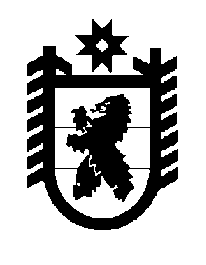 Российская Федерация Республика Карелия    ПРАВИТЕЛЬСТВО РЕСПУБЛИКИ КАРЕЛИЯПОСТАНОВЛЕНИЕот 1 августа 2017 года № 269-Пг. Петрозаводск Об утверждении такс, применяемых на территории Республики Карелия  для исчисления размера взыскания за ущерб, причиненный гражданами, юридическими лицами и лицами без гражданства уничтожением, незаконным выловом или добычей водных биологических ресурсов, не предусмотренных в таксах, утвержденных постановлением Правительства Российской Федерации от 25 мая 1994 года № 515 «Об утверждении такс для исчисления размера взыскания за ущерб, причиненный уничтожением, незаконным выловом или добычей водных биологических ресурсов»В соответствии с пунктом 2 постановления Правительства Российской Федерации от 25 мая 1994 года № 515 «Об утверждении такс для исчисления размера взыскания за ущерб, причиненный уничтожением, незаконным выловом или добычей водных биологических ресурсов» Правительство Республики Карелия п о с т а н о в л я е т:1. Утвердить прилагаемые таксы, применяемые на территории Республики Карелия  для исчисления размера взыскания за ущерб, причиненный гражданами, юридическими лицами и лицами без гражданства уничтожением, незаконным выловом или добычей водных биологических ресурсов, 
не предусмотренные в таксах, утвержденных постановлением Правительства Российской Федерации от 25 мая 1994 года № 515 «Об утверждении такс для исчисления размера взыскания за ущерб, причиненный уничтожением, незаконным выловом или добычей водных биологических ресурсов».2. Настоящее постановление вступает в силу по истечении десяти дней 
со дня его официального опубликования.Временно исполняющий обязанности
Главы Республики Карелия                                                    А.О. ПарфенчиковТаксы, применяемые на территории Республики Карелия  для исчисления размера взыскания за ущерб, причиненный гражданами, юридическими лицами и лицами без гражданства уничтожением, незаконным выловом или добычей водных биологических ресурсов, не предусмотренные в таксах, утвержденных постановлением Правительства Российской Федерации от 25 мая 1994 года № 515 «Об утверждении такс для исчисления 
размера взыскания за ущерб, причиненный уничтожением, 
незаконным выловом или добычей водных биологических ресурсов»	Примечания:	1. За уничтожение, незаконный вылов или добычу водных биологических ресурсов на территории государственных природных заповедников, национальных парков и их охранных зон ущерб исчисляется в 10-кратном размере таксы, а на других особо охраняемых природных территориях – в 2-кратном размере таксы 
за 1 экземпляр соответствующего вида.	2. За каждую самку рыбы с икрой ущерб исчисляется в 5-кратном размере таксы за 1 экземпляр соответствующего вида.____________Утверждены постановлением Правительства Республики Карелия от 1 августа 2017 года № 269-ПВодные биологические ресурсыТакса (рублей за 1 экземпляр, независимо от размера и веса)Налим600Язь, синец200Карась, плотва, густера, красноперка60Корюшка (пресноводная жилая форма), ерш пресноводный40Уклея, колюшка трехиглая34